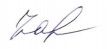 Федеральное государственное бюджетное образовательное учреждение высшего образования «Красноярский государственный медицинский университет им. проф. В. Ф Войно-Ясинецкого» Министерства здравоохранения Российской Федерации.КафедраКафедра дерматовенерологии с курсом косметологии и ПО им. проф. В. И. Прохоренкова.Рецензия <проф.,Д.М.Н. кафедры Кафедра дерматовенерологии с курсом косметологии и ПО им. проф.В.И. Прохоренкова Карачевой Юлии Викторовны> на реферат ординатора второго года обучения специальности Дерматовенерология <Бытченко Анастасии Сергеевны>по теме <Контагиозный моллюск>Основные оценочные критерии рецензии на реферат ординатора второго года обучения специальности Дерматовенерология :Итоговая оценка:положительная/отрицательная                    Список сокращенийВИЧ – вирус иммунодефицита человекаДНК – дезоксирибонуклеиновая кислотаМКБ – Международная классификация болезнейMCV – molluscum contagiosum virus, вирус контагиозного моллюскаТермины и определенияКонтагиозный моллюск – вирусное заболевание кожи, характеризующееся  появлением на коже,  реже – на слизистых оболочках полушаровидных узелков величиной от булавочной головки до горошины с центральным пупковидным углублением.Аутоинокуляция – перенос инокулированного материала из одного участка кожного покрова или слизистой на другой участок.Криодеструкция – воздействие жидким азотом с целью удаления патологических элементов.Лазеротерапия – удаление патологических элементов CO2 лазером или импульсным лазером на красителях.Эвисцерация (вылущивание) – механическое удаление патологических элементов тонким пинцетом.Краткая информация по заболеванию или состоянию (группе заболеваний или состояний)Определение заболевания или состояния (группы заболеваний или состояний)Контагиозный моллюск – доброкачественное вирусное заболевание кожи характеризующееся появлением на коже, реже – на слизистых оболочках полушаровидных узелков величиной от булавочной головки до горошины с центральным пупковидным углублением.1.2 Этиология и патогенез Заболевание вызывается ортопоксвирусом, который относится к семейству Poxviridae, подсемейству Chordopoxviridae, роду Molluscipoxvirus. Существует 4 типа вируса контагиозного моллюска: MCV-1, MCV-2, MCV-3, MCV-4. Наиболее распространённым является тип MCV-1; тип MCV-2, как правило, выявляется у взрослых лиц и передается половым путем. Ортопоксвирус относится к ДНК-содержащим вирусам, не культивируется в тканях куриного эмбриона и не патогенен для лабораторных животных.1.3 ЭпидемиологияРаспространенность заболевания в различных странах составляет от 1,2% до 22% населения.  Заболевание встречается повсеместно и поражает человека в любом возрасте. Инфицирование происходит при непосредственном контакте с больным или вирусоносителем, либо опосредованно – через предметы личного и домашнего обихода. Инкубационный период заболевания варьирует от 1 недели до нескольких месяцев, в среднем составляя от 2 до 7 недель.Заболевание чаще выявляется у детей в возрасте от 1 года до 4 лет. У детей более старшего возраста инфицирование, как правило, происходит при посещении плавательного бассейна или занятий контактными видами спорта. Чаще болеют дети, страдающие экземой или атопическим дерматитом, получающие лечение глюкокортикостероидными средствами. У лиц молодого возраста инфицирование контагиозным моллюском часто происходит половым путем. У лиц среднего и пожилого возраста провоцирующим фактором развития заболевания может быть длительный прием глюкокортикостероидных препаратов и цитостатиков. У ВИЧ-инфицированных пациентов вследствие иммунодефицитного состояния организма наблюдается повышенная склонность к появлению контагиозного моллюска, характеризующегося рецидивирующим течением.1.4 Кодирование по МКБ 10B08.1 – Контагиозный моллюск1.5 КлассификацияОбщепринятой классификации не существует. 1.6 Клиническая картинаЭлементы контагиозного моллюска могут располагаться на любом участке кожного покрова.У детей образования чаще локализуются на коже лица (чаще на веках и области лба), шее, верхней половине груди (особенно в области подмышечных впадин), верхних конечностях (тыл кистей); у взрослых – на коже нижней части живота, лобка, внутренней поверхности бедер, коже наружных половых органов, вокруг ануса. Поражение век может сопровождаться конъюнктивитом. У ВИЧ-инфицированных лиц очаги чаще всего локализуются на коже лица, шеи и туловища.Элементы контагиозного моллюска представляют собой узелки размером 0,1- полушаровидной или слегка уплощенной формы, плотные, безболезненные, цвета нормальной кожи или бледно-розового цвета, нередко с восковидным блеском, с пупковидным углублением в центре. Узелки быстро увеличиваются в размерах до 0,5-, располагаются изолированно на неизмененной коже, реже окружены слабо выраженным воспалительным ободком. При сдавлении узелков с боков из центрального отверстия выделяется белая, крошковатая (кашицеобразная) масса, состоящая из дегенеративных эпителиальных клеток с крупными протоплазматическими включениями. Количество элементов сыпи бывает разным: от 5–10 до нескольких десятков и более.К атипичным формам контагиозного моллюска относятся:гигантские моллюски (диаметром  и более);ороговевающие моллюски;кистозные моллюски;изъязвленные моллюски;моллюски, напоминающие милиум, угри, бородавки;педикулярные моллюски (расположенные на тонкой ножке). 2. Диагностика заболевания или состояния (группы заболеваний или состояний), медицинские показания и противопоказания к применению методов диагностики2.1 Жалобы и анамнезБольные предъявляют жалобы на высыпания узелкового характера на различных участках кожного покрова. В подавляющем большинстве случаев высыпания не сопровождаются субъективными ощущениями и представляют для пациента лишь косметическую проблему. Обычно заболевание является самоограничивающимся и морфологические элементы даже без лечения могут исчезать самопроизвольно спустя несколько месяцев. Однако у детей наблюдается длительное течение контагиозного моллюска (от 6 месяцев до 5 лет), как результат аутоинокуляции возбудителя заболевания.2.2 Физикальное обследованиеОбъективные клинические проявления контагиозного моллюска, выявляемые при физикальном обследовании, описаны в разделе «Клиническая картина».2.3 Лабораторная диагностикаРекомендуется для подтверждения диагноза при атипичных формах заболевания микроскопическое исследование содержимого узелков с окраской по Романовскому-Гимзе, Граму, Райту или Папаниколау, позволяющее выявить крупные кирпичной формы внутриклеточные включения вирусных тел [1,2].Уровень убедительности рекомендаций С (уровень достоверности доказательств 3) Комментарии: При гистологическом исследовании обнаруживается крупные кирпичной формы внутриклеточные включения вирусных тел[1,2].2.4 Инструментальная диагностикаНе применяется.2.5 Иная диагностика Не применяется.3. Лечение, включая медикаментозную и немедикаментозную терапии, диетотерапию, обезболивание, медицинские показания и противопоказания к применению методов леченияРекомендуется криодеструкция: воздействие на каждый элемент контагиозного моллюска жидким азотом в течение 10-20 секунд. При сохранении высыпаний процедуру криодеструкции повторяют через неделю [3,4].Уровень убедительности рекомендаций С (уровень достоверности доказательств 2)Комментарии: Процедура криотерапии сопровождается болезненностью и образованием пузырей, после нее возможно нарушение пигментации кожи и формирование слабо выраженных рубцов. Для удаления свежих высыпаний рекомендуется эвисцерация – вылущивание элементов контагиозного моллюска  тонким пинцетом [5].Уровень убедительности рекомендаций С (уровень достоверности доказательств 3)Комментарии: Данный метод позволяет получить материал для лабораторных исследований. Рекомендуется лазерная деструкция элементов контагиозного моллюска: воздействие на каждый элемент CO2 лазером или импульсным лазером на красителях с характеристиками: длина волны 585 нм, частота 0,5–1 Герц, размер пятна – 3–7 мм, плотность энергии 2–8 Дж/см2, длительность импульса – 250–450 мс (С) [6–12]. При сохранении высыпаний повторную лазерную деструкцию проводят через 2-3 недели.Уровень убедительности рекомендаций С (уровень достоверности доказательств 3)Рекомендуется электрокоагуляция элементов контагиозного моллюска [12].Уровень убедительности рекомендаций С (уровень достоверности доказательств 3)Рекомендуется после деструкции элементов контагиозного моллюска проводить обработку участков кожи, на которых они располагались, антисептиками: йод + [калия йодид + этанол], 5% спиртовой раствор и др. [12].Уровень убедительности рекомендаций С (уровень достоверности доказательств 3) 3.2 Хирургическое лечениеНе применяется.3.3 Иное лечениеДиетотерапия не применяется.Рекомендуется для уменьшения боли и дискомфорта во время деструкции элементов контагиозного моллюска использовать местную анестезию [8].Уровень убедительности рекомендаций С (уровень достоверности доказательств 3) 4. Медицинская реабилитация, медицинские показания и противопоказания к применению методов реабилитацииНе применяется.5. Профилактика и диспансерное наблюдение, медицинские показания и противопоказания к применению методов профилактики 5.1 ПрофилактикаРекомендовано: изоляция больных детей из организованных коллективов до полного выздоровления [2];Уровень убедительности рекомендаций С (уровень достоверности доказательств – 3)Рекомендовано: соблюдение правил личной и общественной гигиены[2];;Уровень убедительности рекомендаций С (уровень достоверности доказательств – 3)Рекомендовано: проведение профилактических осмотров детей в дошкольных детских учреждениях и школах с целью раннего выявления случаев заболевания контагиозным моллюском[2];;Уровень убедительности рекомендаций С (уровень достоверности доказательств – 3)Рекомендовано: обследование половых партнеров и их лечение при наличии заболевания[2];.Уровень убедительности рекомендаций С (уровень достоверности доказательств – 3)Рекомендовано: На период лечения запрещается посещение плавательных бассейнов, спортивных залов, общественных бань и саун[2];.Уровень убедительности рекомендаций С (уровень достоверности доказательств – 3)6. Организация медицинской помощиВ госпитализации в медицинскую организацию не нуждаются.7. Дополнительная информация (в том числе факторы, влияющие на исход заболевания или состояния)Критерии оценки качества медицинской помощиСписок литературы Hanson D., Diven D.G. Molluscum contagiosum. Dermatol Online J – 2003; 9: 2.Nguyen H.P., Tyring S.K. An update on the clinical management of cutaneous molluscum contagiosum. Skin Therapy Lett 2014; 17 (2): 5–8.Hanna D., Hatami A., Powell J. et al. A prospective randomized trial comparing the efficacy and adverse effects of four recognized treatments of molluscum contagiosum in children. Pediatr Dermatol 2006; 23 (6): 574–579.Valentine C.L., Diven D.G. Treatment modalities for molluscum contagiosum. Dermatol Ther 2000;13: 285–289.Al-Mutairi N., Al-Doukhi A., Al-Farag S. et al. Comparative study on the efficacy, safety, and acceptability of imiquimod 5% cream versus cryotherapy for molluscum contagiosum in children. Pediatr Dermatol 2010; 27 (4): 388–394.Chatproedprai S., Suwannakarn K., Wananukul S. et al. Efficacy of pulsed dye laser (585 nm) in the treatment of molluscum contagiosum subtype 1. Southeast Asian J Trop Med Public Health 2007; 38 (5): 849–854.Nehal K.S., Sarnoff D.S., Gotkin R.H. et al. Pulsed dye laser treatment of molluscum contagiosum in a patient with acquired immunodeficiency syndrome. Dermatol Surg. 1998; 24 (5): 533–535.Binder B., Weger W., Komericki P., Kopera D. Treatment of molluscum contagiosum with a pulsed dye laser: Pilot study with 19 children. J Dtsch Dermatol Ges 2008; 6 (2): 121–125.Hughes PS.Treatment of molluscum contagiosum with the 585-nm pulsed dye laser. Dermatol Surg. 1998; 24 (2): 229–230.Michel J.L. Treatment of molluscum contagiosum with 585 nm collagen remodeling pulsed dye laser. Eur J Dermatol 2004; 14 (2): 103–106.Европейское руководство по лечению дерматологических болезней. Под ред. Кацамбаса А.Д., Лотти Т.М. – М.: МЕДпресс-информ, 2009. – С.736.Вирусные дерматозы. В кн.: Кожные и венерические болезни: Руководство для врачей. В 2 томах. Под ред. Ю.К. Скрипкина, В.Н.Мордовцева. М.: Медицина, 1999. – Т.1. – С.443–465.	Приложение А2. Методология разработки клинических рекомендацийЦелевая аудитория данных клинических рекомендаций:Врачи-специалисты: дерматовенерологи, терапевты, ревматологи, педиатры, врачи общей практики (семейные врачи);Ординаторы и слушатели циклов повышения квалификации по указанным специальностям.Таблица 1. Шкала оценки уровней достоверности доказательств (УДД) для методов диагностики (диагностических вмешательств)Таблица 2.  Шкала оценки уровней достоверности доказательств (УДД) для методов профилактики, лечения и реабилитации (профилактических, лечебных, реабилитационных вмешательств)Таблица 3. Шкала оценки уровней убедительности рекомендаций (УУР) для методов профилактики, диагностики, лечения и реабилитации (профилактических, диагностических, лечебных, реабилитационных вмешательств)Порядок обновления клинических рекомендаций.Механизм обновления клинических рекомендаций предусматривает их систематическую актуализацию – не реже чем один раз в три года, а также при появлении новых данных с позиции доказательной медицины по вопросам диагностики, лечения, профилактики и реабилитации конкретных заболеваний, наличии обоснованных дополнений/замечаний к ранее утверждённым клиническим рекомендациям, но не чаще 1 раза в 6 месяцев.Приложение А3. Справочные материалы, включая соответствие показаний к применению и противопоказаний, способов применения и доз лекарственных препаратов, инструкции по применению лекарственного препаратаДанные клинические рекомендации разработаны с учётом следующих нормативно-правовых документов:Порядок оказания медицинской помощи по профилю «дерматовенерология», утвержденный Приказом Министерства здравоохранения Российской Федерации № 924н от 15 ноября 2012 г. Приказ Министерства труда и социальной защиты Российской Федерации № 142 н «Об утверждении профессионального стандарта «врач дерматовенеролог» от 14 марта 2018 г.Приложение Б. Алгоритмы действий врачаПриложение В. Информация для пациентаВ связи с быстрым прогрессированием и высокой контагиозностью  заболевания лечение необходимо начинать как можно раньше.Больным атопическим дерматитом перед началом терапии контагиозного моллюска рекомендуется назначение лечения для купирования обострения атопического дерматита.Не рекомендовано брить участки кожи с высыпаниями, поскольку это может привести к аутоинокуляции.На период лечения запрещается посещение плавательных бассейнов, спортивных залов, общественных бань и саун.До окончания лечения необходимо пользоваться только своими личными вещами и посудой, избегать половых и тесных физических контактов.Рекомендовано обследование половых партнеров и их лечение при наличии заболевания.Рекомендован ежедневный самостоятельный осмотр кожи для своевременного  выявления элементов контагиозного моллюска. Приложение Г1-ГN. Шкалы оценки, вопросники и другие оценочные инструменты состояния пациента, приведенные в клинических рекомендацияхОбщепринятой шкалы оценки не существует.Оценочный критерий Положительный/Отрицательный1.Структурированность                                    полож2.Наличие орфографических ошибок                                    полож3.Соответствие текста реферата его теме                                    полож4.Владение терминологией                                    полож5.Полнота и глубина раскрытия основных понятий темы                                    полож6.Логичность доказательной базы                                    полож7.Умение аргументировать основные положения и выводы                                    полож8.Круг использования известных научных источников                                    полож9.Умение сделать общий вывод                                    полож№Критерии качестваУровень достоверности доказательствУровень убедительности доказательств1Выполнено микроскопическое исследование содержимого элементов (для подтверждения диагноза при атипичных формах заболевания) 3 С2Проведен кюретаж или криодеструкция или эвисцерация или лазерная деструкция или электрокоагуляция элементов контагиозного моллюска2+, 3 C 4Достигнуто исчезновение клинических симптомов заболевания (клиническое выздоровление)3,4СУДДРасшифровка1Систематические обзоры исследований с контролем референсным методом или систематический обзор рандомизированных клинических исследований с применением мета-анализа2Отдельные исследования с контролем референсным методом или отдельные рандомизированные клинические исследования и систематические обзоры исследований любого дизайна, за исключением рандомизированных клинических исследований, с применением мета-анализа3Исследования без последовательного контроля референсным методом или исследования с референсным методом, не являющимся независимым от исследуемого метода или нерандомизированные сравнительные исследования, в том числе когортные исследования4Несравнительные исследования, описание клинического случая5Имеется лишь обоснование механизма действия или мнение экспертовУДД Расшифровка 1Систематический обзор РКИ с применением мета-анализа2Отдельные РКИ и систематические обзоры исследований любого дизайна, за исключением РКИ, с применением мета-анализа3Нерандомизированные сравнительные исследования, в т.ч. когортные исследования4Несравнительные исследования, описание клинического случая или серии случаев, исследования «случай-контроль»5Имеется лишь обоснование механизма действия вмешательства (доклинические исследования) или мнение экспертовУУРРасшифровкаAСильная рекомендация (все рассматриваемые критерии эффективности (исходы) являются важными, все исследования имеют высокое или удовлетворительное методологическое качество, их выводы по интересующим исходам являются согласованными) BУсловная рекомендация (не все рассматриваемые критерии эффективности (исходы) являются важными, не все исследования имеют высокое или удовлетворительное методологическое качество и/или их выводы по интересующим исходам не являются согласованными) CСлабая рекомендация (отсутствие доказательств надлежащего качества (все рассматриваемые критерии эффективности (исходы) являются неважными, все исследования имеют низкое методологическое качество и их выводы по интересующим исходам не являются согласованными) 